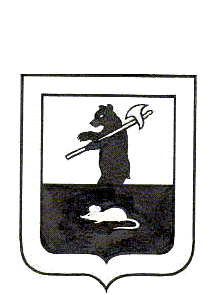 АДМИНИСТРАЦИЯ ГОРОДСКОГО ПОСЕЛЕНИЯ МЫШКИНПОСТАНОВЛЕНИЕг. Мышкин  21.05.2019                                                                                                     №110Об установлении мест разрешенных для купанияна территории городского поселения МышкинВ соответствии с Федеральным законом от 06 октября 2003 года № 131-ФЗ «Об общих принципах организации местного самоуправления в Российской Федерации», Правилами охраны жизни людей на водных объектах Ярославской области и Правилами пользования водными объектами для плавания на маломерных судах в Ярославской области, утвержденными постановлением Администрации Ярославской области от 22 мая 2007 года № 164                               «Об утверждении Правил охраны жизни людей на водных объектах Ярославской области и Правил пользования водными объектами для плавания на маломерных судах в Ярославской области», постановлением Правительства Ярославской области от 19 марта 2019 года № 189 - п «О мерах по обеспечению безопасности людей на водных объектах в весенне-летний период 2019 года», в целях обеспечения безопасности населения на водных объектах на территории городского поселения Мышкин,ПОСТАНОВЛЯЕТ:        1. Определить места для купания в реке Волга:- набережная реки Волга (в районе гостиничного дома «Дача на Волге» ул. Лесная д.70),  в противоположные стороны вдоль берега от знака «Место купания».        2. Муниципальному учреждению «Управление городского хозяйства» до 30 мая 2019 года организовать  установку недостающих информационных знаков и стендов с материалами по профилактике несчастных случаев с людьми на воде и извлечениями из Правил охраны жизни людей на водных объектах Ярославской области в местах, разрешенных для купания, и осуществлять контроль за их сохранностью до  1 октября 2019 года.        3. Контроль за исполнением настоящего постановления возложить на заместителя Главы Администрации городского поселения Мышкин.        4. Настоящее постановление вступает в силу с момента его официального опубликования в газете «Волжские зори».Глава городскогопоселения Мышкин                                                                     	Е.В. Петров